Име и презиме ____________________________________________ 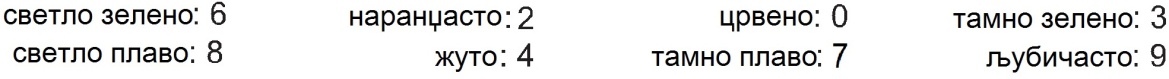 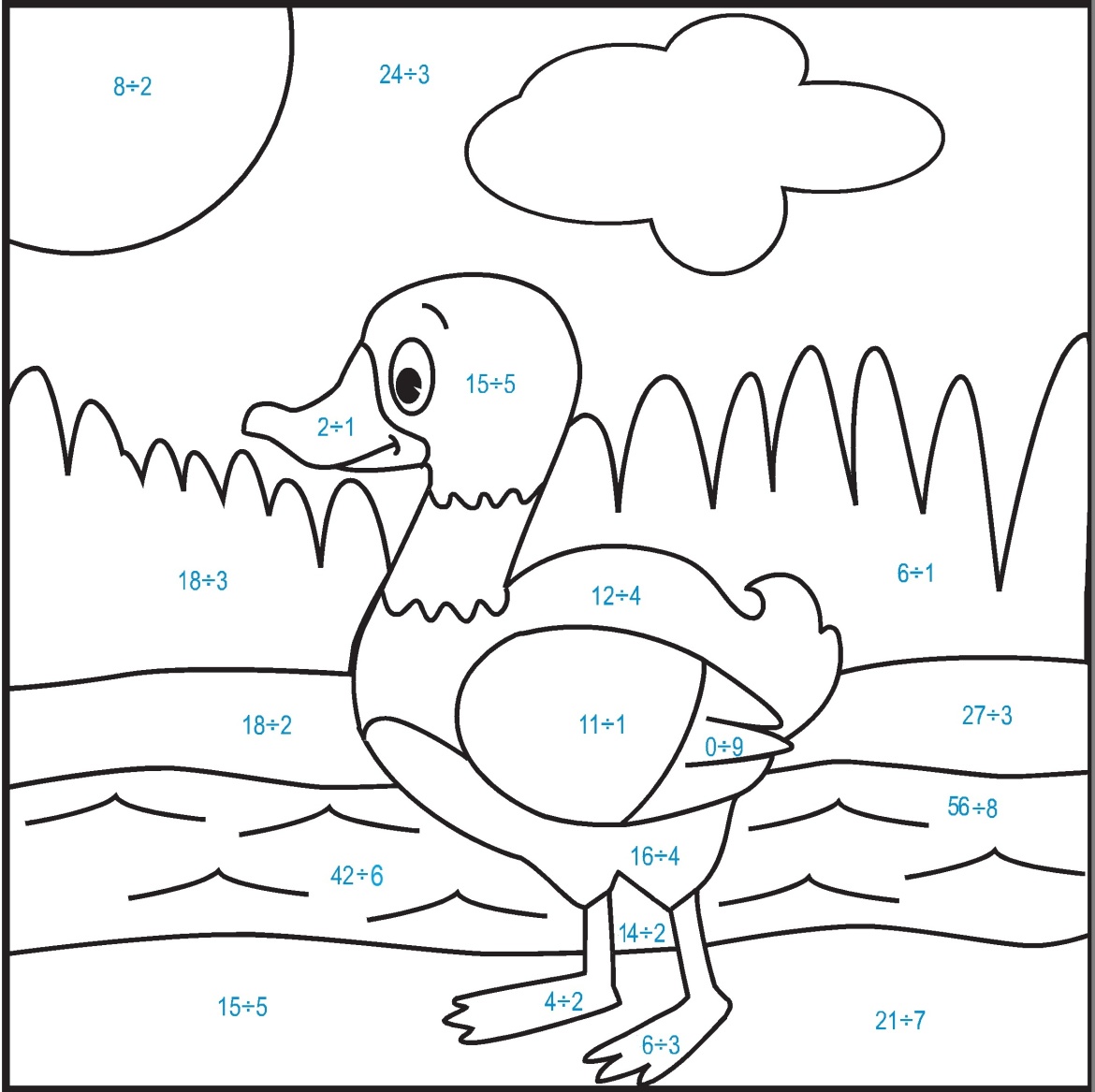 Име и презиме ____________________________________________ 